Самостоятельная работа студентов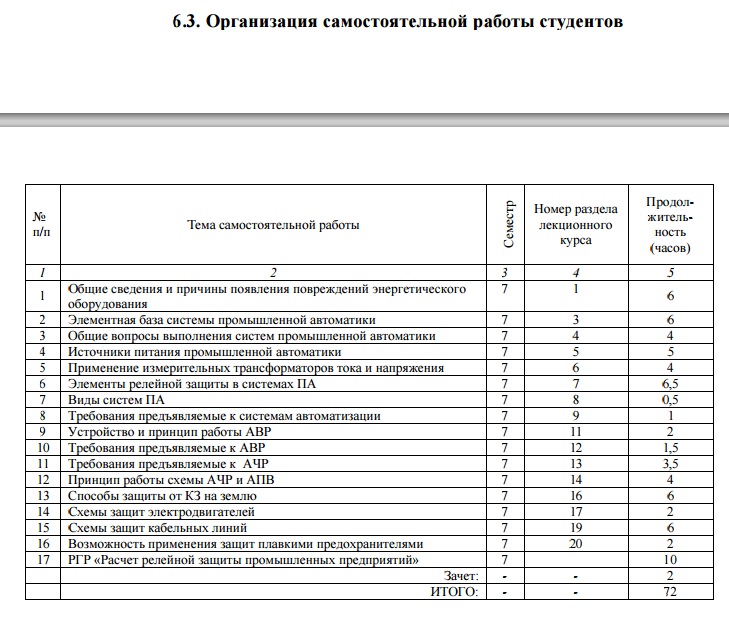 